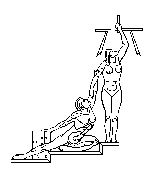 RESUMEN DE ADJUDICACIONConsecutivo N° 02-ARQP-2019 FECHA: 07/03/2019Proceso de Compra Menor N°2019CD-000002-ARAPCMSegún consta en los antecedentes del expediente de contratación N° 2019CD-000002-ARAPCM se recibieron 2 ofertas para este procedimiento; sin embargo, amparados en el artículo N° 86 ¨ Acto Final¨ del Reglamento a Ley Contratación Administrativa, se declara desierto el proceso por falta de contenido presupuestario para realizar la compra, siendo que según cotización previa se observa que en el mercado existen precios acorde al presupuestado inicial.Por lo anterior, se archivan las diligencias.Confeccionado Por	Aprobado PorLic. Cristian Sánchez Hidalgo	Licda.Evelyn Llanten Miranda JefaCoordinador de Unidad	Administración Regional de Quepos y Parritacsanchezh